Do you have Chili braggin’ rights??Let’s find out!$25 entry fee… $5 to be a judge and taste test1st, 2nd, 3rd place medals,and “People’s Choice Award”Stop by the office to submit your entry, no later than November 15thBring your chili and your braggin’ to the Villages of Westcreek Fall FestivalNovember 19th                                                 Let us be the judge…			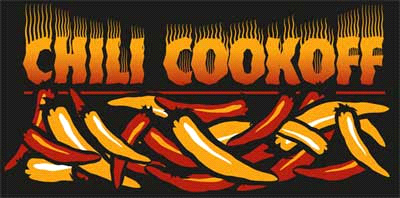 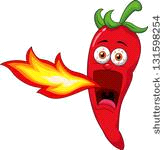 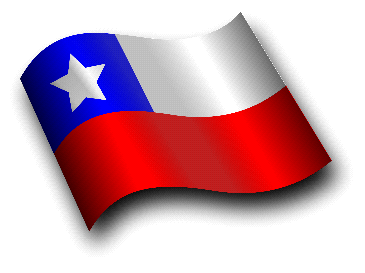 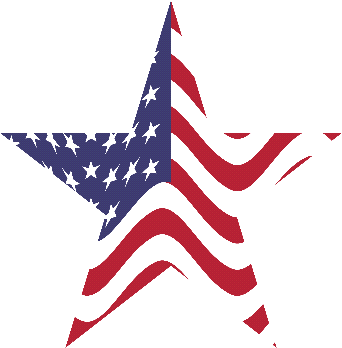 